II. turnusZAJTRK VRTECMALICA VRTECMALICAKOSILOPONEDELJEK15.4.UMEŠANO JAJCE, RŽENI KRUH, ČAJvsebuje alergene: 1,3BANANE, OREŠČKIvsebuje alergene: 7KORUZNI KRUH, PIŠČANČJA PRSA, ČAJvsebuje alergene:1,3,5SEZONSKA ZELENJAVA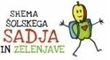 GOLAŽ, POLENTA, KRUH, VODA, SVEŽE SADJEvsebuje alergene: 1,3,5TOREK16.4.KISLA SMETANA, ČRNI KRUH, ČAJvsebuje alergene: 1,5SADNI JOGURTvsebuje alergene:1,5CARSKI PRAŽENEC, KOMPOTvsebuje alergene: 1,3,5MESNE KOCKE V NARAVNI OMAKI, TESTENINE, RDEČA PESA, ČAJ Z INGVERJEMvsebuje alergene: 1,3,5,8SREDA17.4.KORUZNA ŽEMLJA, BIO MLEKO Z AROMO VANILIJEvsebuje alergene: 1,5MEŠAN KOMPOTvsebuje alergene:EKO MLEKO, ČOKOLADNE KROGLICE, BANANAvsebuje alergene: 1,5ŠTEFANI PEČENKA, PIRE KROMPIR , ŠPINAČA, SOKvsebuje alergene: 1,3,5,8ČETRTEK18.4.ŠUNKA, KORUZNI KRUH, PAPRIKA, OTROŠKI ČAJvsebuje alergene: 1,5KORENJE, JABOLKEvsebuje alergene: MLEČNI ROGLJIČEK, JABOLČNA ČEŽANAvsebuje alergene: 1,5PIŠČANČJA ROLADICA, RIŽ, MEŠANA SOLATA, SLADOLEDvsebuje alergene: 1,3,5,8PETEK19.4.POLENTA, BELA KAVA, ČAJ Z LIMONOvsebuje alergene: 1,3,5SVEŽE SADJE, KEKSIvsebuje alergene: 1BIO SADNI PINJENEC, PLETENICA, ČAJ Z MEDOM IN LIMONO   vsebuje alergene: 1,5KREMNA ZELENJAVNA JUHA S KROGLICAMI, DOMAČI SKUTINI ŠTRUKLJI,  KOMPOTvsebuje alergene: 1,3,5,8